   SG Baienfurt-Tennis 1976 e.V.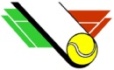 Die Damen der SG Baienfurt spielten, zum erste Mal nach über 10 Jahren, innerhalb einer Gruppe den Vereinsmeister aus. Hierbei gewann Ina König ungeschlagen den Titel. Die weiteren Plätze belegten Klaudia von Bank, Kerstin Neumeier, Kathrin Riegel und Hilde Tagliaferri.Bei den Vereinsmeisterschaften der Senioren 40 konnten, aufgrund der erfreulich großen Teilnehmerzahl, zwei Gruppen gebildet werde. Bei den anschließenden Platzierunsspielen setzte sich Rolf Schwab im Spiel um Platz 3 gegen Frank Lehle durch.Im Finale standen sich wie letztes Jahr Bernd Stärk und Rainer von Bank gegenüber. Diesmal gelang es aber unserem 2. Vorstand und Sportwart Rainer von Bank, sich gegenüber Bernd Stärk in einem spannenden und hochklassigen 3-Satz-Match, durchzusetzen.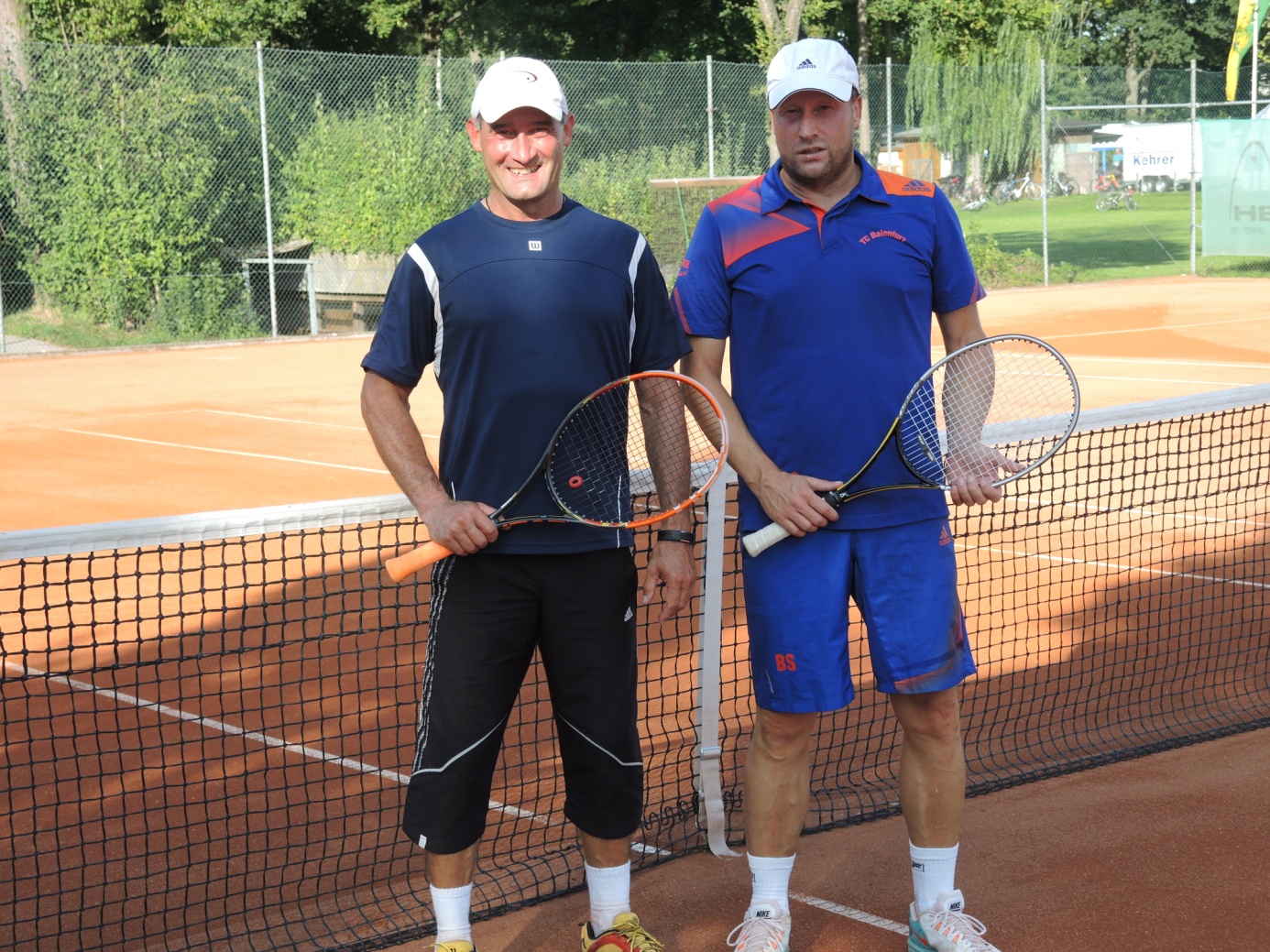 
Rainer von Bank (links) und Bernd Stärk (rechts)Im Anschluss an das Finale fand ein Grillfest statt, mit dem die Einzelmeisterschaften einen gemütlichen Ausklang fanden.